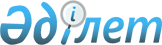 О внесении изменений в решение Каратальского районного маслихата от 20 декабря 2013 года N 26-111 "О районном бюджете Каратальского района на 
2014-2016 годы"
					
			Утративший силу
			
			
		
					Решение маслихата Каратальского района Алматинской области от 10 февраля 2014 года N 27-114. Зарегистрировано Департаментом юстиции Алматинской области 21 февраля 2014 года N 2593. Утратило силу решением Каратальского районного маслихата Алматинской области от 24 апреля 2015 года № 45-182      Сноска. Утратило силу решением Каратальского районного маслихата Алматинской области от 24.04.2015 № 45-182.

      Примечание РЦПИ:

      В тексте документа сохранена пунктуация и орфография оригинала.

      В соответствии с подпунктом 5) пункта 4 статьи 104 и пунктом 4 статьи 106 Бюджетного кодекса Республики Казахстан от 4 декабря 2008 года, подпунктом 1) пункта 1 статьи 6 Закона Республики Казахстан от 23 января 2001 года "О местном государственном управлении и самоуправлении в Республике Казахстан" Каратальский районный маслихат РЕШИЛ:



      1. Внести в решение Каратальского районного маслихата от 20 декабря 2013 года N 26-111 "О районном бюджете Каратальского района на 2014-2016 годы" (зарегистрированного в Реестре государственной регистрации нормативных правовых актов 30 декабря 2013 года за N 2537, опубликованного в газете "Каратал" от 17 января 2014 года N 3), следующие изменения:



      в пункте 1 по строкам:



      1) "Доходы" цифру "3391430" заменить на цифру "3552708", в том числе по:

      "поступления трансфертов" цифру "3225985" заменить на цифру "3387263", в том числе:

      "целевые текущие трансферты" цифру "536351" заменить на цифру "616780";

      "целевые трансферты на развитие" цифру "429509" заменить на цифру "510358".



      2) "Затраты" цифру "3391430" заменить на цифру "3567852".



      5) "Дефицит (профицит) бюджета" цифру "-34792" заменить на цифру "-49936".



      6) "Финансирование дефицита (использование профицита) бюджета" цифру "34792" заменить на цифру "49936".



      2. Приложение 1 к указанному решению изложить в новой редакции согласно приложению 1 к настоящему решению.



      3. Контроль за исполнением данного решения возложить на постоянную комиссию Каратальского районного маслихата "По вопросам плана, бюджета, хозяйственной деятельности, транспорта и связи, землепользования, охраны природы и рационального использования природных ресурсов".



      4. Настоящее решение вводится в действие с 1 января 2014 года.      Председатель сессии

      Каратальского районного маслихата:         В. Ли      Секретарь Каратальского

      районного маслихата:                       Б. Смаилов      СОГЛАСОВАНО:      Начальник отдела экономики

      и бюджетного планирования

      Каратальского района:                      Ертай Нурпазилович Нурпазилов

      10 февраля 2014 года

Приложение 1

к решению маслихата Каратальского

района от 10 февраля 2014 года

N 27-114 "О внесении изменений

в решение Каратальского районного

Маслихата от 20 декабря 2013 года

N 26-111  "Об районном бюджете

Каратальского района

на 2013-2015 годы"Приложение 1

к решению маслихата Каратальского

района от 20 декабря 2013 года

N 26-111 "О районном бюджете

Каратальского района на

2014-2016 годы" 

Районный бюджет Каратальского района на 2014 год
					© 2012. РГП на ПХВ «Институт законодательства и правовой информации Республики Казахстан» Министерства юстиции Республики Казахстан
				КатегорияКатегорияКатегорияКатегорияСумма

(тысяч

тенге)КлассКлассНаименованиеСумма

(тысяч

тенге)ПодклассПодклассСумма

(тысяч

тенге)1.Д О Х О Д Ы35527081Налоговые поступления15159504.Hалоги на собственность1324631Hалоги на имущество502003Земельный налог165034Hалог на транспортные средства636975Единый земельный налог206305.Внутренние налоги на товары, работы и услуги132182Акцизы32403Поступления за использование природных и других

ресурсов19744Сборы за ведение предпринимательской и

профессиональной деятельности70045Налог на игорный бизнес100007Прочие налоги2501Прочие налоги25008.Обязательные платежи, взимаемые за совершение

юридически значимых действий и (или) выдачу

документов уполномоченными на то

государственными органами или должностными

лицами56641Государственная пошлина56642Неналоговые поступления725001.Доходы от государственной собственности22505Поступления части чистого дохода государственных

предприятий225006.Прочие неналоговые поступления50001Прочие неналоговые поступления50003Поступления от продажи основного капитала660001Продажа государственного имущества,

закрепленного за государственными учреждениями24001Продажа государственного имущества,

закрепленного за

государственными учреждениями240003.Продажа земли и нематериальных активов42001Продажа земли25002Продажа нематериальных активов17004Поступления трансфертов338726302.Трансферты из вышестоящих органов

государственного управления33872632Трансферты из областного бюджета3387263Функциональная группаФункциональная группаФункциональная группаФункциональная группаФункциональная группаСумма

(тысяч

тенге)Функциональная подгруппа НаименованиеФункциональная подгруппа НаименованиеФункциональная подгруппа НаименованиеФункциональная подгруппа НаименованиеСумма

(тысяч

тенге)Администратор бюджетных программАдминистратор бюджетных программАдминистратор бюджетных программСумма

(тысяч

тенге)ПрограммаПрограммаСумма

(тысяч

тенге)2.ЗАТРАТЫ35678521Государственные услуги общего характера3484281Представительные, исполнительные и другие

органы, выполняющие общие функции

государственного управления327091112Аппарат маслихата района13303001Услуги по обеспечению деятельности маслихата

района13003003Капитальные расходы государственных органов300122Аппарат акима района170412001Услуги по обеспечению деятельности акима

района62723003Капитальные расходы государственного органа107689123Аппарат акима района в городе, города

районного значения, поселка, аула (села),

аульного (сельского) округа143376001Услуги по обеспечению деятельности акима

района в городе, города районного значения,

поселка, аула (села), аульного (сельского)

округа142076022Капитальные расходы государственных органов13002Финансовая деятельность11073452Отдел финансов района11073001Услуги по реализации государственной политики

в области исполнения бюджета района (города

областного значения) и управления коммунальной

собственностью района (города областного

значения)10292003Проведение оценки имущества в целях

налогообложения589010Приватизация, управление коммунальным

имуществом, постприватизационная деятельность

и регулирование споров, связанных с этим1925Планирование и статистическая деятельность10264453Отдел экономики и бюджетного планирования

района10264001Услуги по реализации государственной политики

в области формирования и развития

экономической политики, системы

государственного планирования и управления

района102642Оборона84441Военные нужды1663122Аппарат акима района1663005Мероприятия в рамках исполнения всеобщей

воинской обязанности16632Организация работы по чрезвычайным ситуациям6781122Аппарат акима района6781006Предупреждение и ликвидация чрезвычайных

ситуаций масштаба района5920007Мероприятия по профилактике и тушению степных

пожаров районного (городского) масштаба, а

также пожаров в населенных пунктах, в которых

не созданы органы государственной

противопожарной службы8613Общественный порядок, безопасность, правовая,

судебная, уголовно-исполнительная деятельность18509Прочие услуги в области общественного порядка

и безопасности1850485Отдел пассажирского транспорта и автомобильных

дорог района (города областного значения)1850021Обеспечение безопасности дорожного движения в

населенных пунктах18504Образование20467221Дошкольное воспитание и обучение120178464Отдел образования района (города областного

значения)120178009Обеспечение деятельности организаций

дошкольного воспитания и обучения50738040Реализация государственного образовательного

заказа в дошкольных организациях образования694402Начальное, основное среднее и общее среднее

образование1437033464Отдел образования района (города областного

значения)1437033003Общеобразовательное обучение1414969006Дополнительное образование для детей и

юношества220644Техническое и профессиональное, послесреднее

образование7342464Отдел образования района (города областного

значения)7342018Организация профессионального обучения73429Прочие услуги в области образования482169464Отдел образования района (города областного

значения)475542001Услуги по реализации государственной политики

на местном уровне в области образования8881004Информатизация системы образования в

государственных учреждениях образования района37962005Приобретение и доставка учебников,

учебно-методических комплексов для

государственных учреждений образования района19020007Проведение школьных олимпиад, внешкольных

мероприятий и конкурсов районного (городского)

масштаба1103015Ежемесячные выплаты денежных средств опекунам

(попечителям) на содержание ребенка сироты

(детей-сирот), и ребенка (детей), оставшегося

без попечения родителей14935067Капитальные расходы подведомственных

государственных учреждений и организаций393641467Отдел строительства района6627037Строительство и реконструкция объектов

образования66276Социальная помощь и социальное обеспечение1651762Социальная помощь145748451Отдел занятости и социальных программ района

(города областного значения)145748002Программа занятости22101004Оказание социальной помощи на приобретение

топлива специалистам здравоохранения,

образования, социального обеспечения, культуры

и спорта в сельской местности в соответствии с

законодательством Республики Казахстан6760005Государственная адресная социальная помощь6000006Жилищная помощь30158007Социальная помощь отдельным категориям

нуждающихся граждан по решениям местных

представительных органов9388010Материальное обеспечение детей-инвалидов,

воспитывающихся и обучающихся на дому2600014Оказание социальной помощи нуждающимся

гражданам на дому18000016Государственные пособия на детей до 18 лет40466017Обеспечение нуждающихся инвалидов

обязательными гигиеническими средствами и

предоставление услуг специалистами жестового

языка, индивидуальными помощниками в

соответствии с индивидуальной программой

реабилитации инвалида102759Прочие услуги в области социальной помощи и

социального обеспечения19428451Отдел занятости и социальных программ района

(города областного значения)19428001Услуги по реализации государственной политики

на местном уровне в области обеспечения

занятости и реализации социальных программ для

населения17856011Оплата услуг по зачислению, выплате и доставке

пособий и других социальных выплат15727Жилищно-коммунальное хозяйство6082351Жилищное хозяйство60555467Отдел строительства района7774003Строительство жилья государственного

коммунального жилищного фонда3944004Проектирование, развитие, обустройство и (или)

приобретение инженерно-коммуникационной

инфраструктуры 3830485Отдел пассажирского транспорта и автомобильных

дорог района (города областного значения)2854004Ремонт и благоустройство объектов в рамках

развития городов и сельских населенных пунктов

по Дорожной карте занятости 20202854487Отдел жилищно-коммунального хозяйства и

жилищной инспекции района (города областного

значения)49927001Услуги по реализации государственной политики

на местном уровне в области

жилищно-коммунального хозяйства и жилищного

фонда7074003Капитальные расходы государственного органа13300006Обеспечение жильем отдельных категорий граждан23108041Ремонт и благоустройство объектов в рамках

развития городов и сельских населенных пунктов

по Дорожной карте занятости 202064452Коммунальное хозяйство504918487Отдел жилищно-коммунального хозяйства и

жилищной инспекции района (города областного

значения)504918015Обеспечение бесперебойного теплоснабжения

малых городов8961028Развитие коммунального хозяйства310130029Развитие системы водоснабжения и

водоотведения1858273Благоустройство населенных пунктов42762123Аппарат акима района в городе, города

районного значения, поселка, села, сельского

округа29148008Освещение улиц населенных пунктов12617009Обеспечение санитарии населенных пунктов3993011Благоустройство и озеленение населенных

пунктов12538487Отдел жилищно-коммунального хозяйства и

жилищной инспекции района (города областного

значения)13614017Обеспечение санитарии населенных пунктов492025Освещение улиц в населенных пунктах1996030Благоустройство и озеленение населенных

пунктов111268Культура, спорт, туризм и информационное

пространство2008821Деятельность в области культуры39009455Отдел культуры и развития языков района39009003Поддержка культурно-досуговой работы390092Спорт9521465Отдел физической культуры и спорта района

(города областного значения)9521001Услуги по реализации государственной политики

на местном уровне в сфере физической культуры

и спорта5228006Проведение спортивных соревнований на районном

уровне492007Подготовка и участие членов сборных команд

района по различным видам спорта на областных

спортивных соревнованиях38013Информационное пространство17957455Отдел культуры и развития языков района17957006Функционирование районных библиотек14505007Развитие государственного языка и других

языков народа Казахстана34529Прочие услуги по организации культуры, спорта,

туризма и информационного пространства134395455Отдел культуры и развития языков района122294001Услуги по реализации государственной политики

на местном уровне в области развития языков и

культуры4965032Капитальные расходы подведомственных

государственных учреждений и организаций117329456Отдел внутренней политики района12101001Услуги по реализации государственной политики

на местном уровне в области информации,

укрепления государственности и формирования

социального оптимизма граждан1210110Сельское, водное, лесное, рыбное хозяйство,

особо охраняемые природные территории, охрана

окружающей среды и животного мира, земельные

отношения1068671Сельское хозяйство40525453Отдел экономики и бюджетного планирования

района8499099Реализация мер по оказанию социальной

поддержки специалистов8499462Отдел сельского хозяйства района13455001Услуги по реализации государственной политики

на местном уровне в сфере сельского хозяйства13455473Отдел ветеринарии района 18571001Услуги по реализации государственной политики

на местном уровне в сфере ветеринарии7626006Организация санитарного убоя больных животных8345007Организация отлова и уничтожения бродячих

собак и кошек1000009Проведение ветеринарных мероприятий по

энзоотическим болезням животных16006Земельные отношения6400463Отдел земельных отношений района6400001Услуги по реализации государственной политики

в области регулирования земельных отношений на

территории района64009Прочие услуги в области сельского, водного,

лесного, рыбного хозяйства, охраны окружающей

среды и земельных отношений59942473Отдел ветеринарии района59942011Проведение противоэпизоотических мероприятий5994211Промышленность, архитектурная,

градостроительная и строительная деятельность138482Архитектурная, градостроительная и

строительная деятельность13848467Отдел строительства района6711001Услуги по реализации государственной политики

на местном уровне в области строительства6711468Отдел архитектуры и градостроительства района7137001Услуги по реализации государственной политики

в области архитектуры и градостроительства на

местном уровне713712Транспорт и коммуникации367341Автомобильный транспорт32205485Отдел пассажирского транспорта и автомобильных

дорог района (города областного значения)32205023Обеспечение функционирования автомобильных

дорог322059Прочие государственные услуги общего характера4529485Отдел пассажирского транспорта и автомобильных

дорог района (города областного значения)4529001Услуги по реализации государственной политики

на местном уровне в области пассажирского

транспорта и автомобильных дорог452913Прочие305273Поддержка предпринимательской деятельности и

защита конкуренции7796469Отдел предпринимательства района7796001Услуги по реализации государственной политики

на местном уровне в области развития

предпринимательства и промышленности77969Прочие22731452Отдел финансов района (города областного

значения)1825012Резерв местного исполнительного органа района1825464Отдел образования района (города областного

значения)4998041Реализация мер по содействию экономическому

развитию регионов в рамках Программы "Развитие

регионов"4998473Отдел ветеринарии района (города областного

значения)12908040Реализация мер по содействию экономическому

развитию регионов в рамках Программы "Развитие

регионов"12908487Отдел жилищно-коммунального хозяйства и

жилищной инспекции района (города областного

значения)3000040Реализация мер по содействию экономическому

развитию регионов в рамках Программы "Развитие

регионов"300015Трансферты1391Трансферты139452Отдел финансов района139006Возврат неиспользованных целевых трансфертов139Функциональная группаФункциональная группаФункциональная группаФункциональная группаФункциональная группаСумма

(тысяч

тенге)Функциональная подгруппа НаименованиеФункциональная подгруппа НаименованиеФункциональная подгруппа НаименованиеФункциональная подгруппа НаименованиеСумма

(тысяч

тенге)Администратор бюджетных программАдминистратор бюджетных программАдминистратор бюджетных программСумма

(тысяч

тенге)ПрограммаПрограммаСумма

(тысяч

тенге)3.ЧИСТОЕ БЮДЖЕТНОЕ КРЕДИТОВАНИЕ34792БЮДЖЕТНЫЕ КРЕДИТЫ4167010Сельское, водное, лесное, рыбное хозяйство,

особо охраняемые природные территории, охрана

окружающей среды и животного мира, земельные

отношения416701Сельское хозяйство41670453Отдел экономики, бюджетного планирования и

предпринимательства района41670006Бюджетные кредиты для реализации мер

социальной поддержки специалистов41670КатегорияКатегорияКатегорияКатегорияКатегорияКатегорияСумма

(тысяч

тенге)КлассКлассКлассКлассНаименованиеСумма

(тысяч

тенге)ПодклассПодклассПодклассПодклассСумма

(тысяч

тенге)ПОГОШЕНИЕ БЮДЖЕТНЫХ КРЕДИТОВ68785Погошение бюджетных кредитов687801Погошение бюджетных кредитов68781Погашение бюджетных кредитов, выданных из

государственного бюджета6878Функциональная группаФункциональная группаФункциональная группаФункциональная группаФункциональная группаФункциональная группаСумма

(тысяч

тенге)Функциональная подгруппа НаименованиеФункциональная подгруппа НаименованиеФункциональная подгруппа НаименованиеФункциональная подгруппа НаименованиеФункциональная подгруппа НаименованиеСумма

(тысяч

тенге)Администратор бюджетных программАдминистратор бюджетных программАдминистратор бюджетных программАдминистратор бюджетных программСумма

(тысяч

тенге)ПрограммаПрограммаПрограммаСумма

(тысяч

тенге)4.САЛЬДО ПО ОПЕРАЦИЯМ С ФИНАНСОВЫМИ

АКТИВАМИ0ПРИОБРЕТЕНИЕ ФИНАНСОВЫХ АКТИВОВ0КатегорияКатегорияКатегорияКатегорияКатегорияКатегорияСумма

(тысяч

тенге)КлассКлассКлассКлассНаименованиеСумма

(тысяч

тенге)ПодклассПодклассПодклассПодклассСумма

(тысяч

тенге)ПОСТУПЛЕНИЯ ОТ ПРОДАЖИ ФИНАНСОВЫХ АКТИВОВ

ГОСУДАРСТВА0КатегорияКатегорияКатегорияКатегорияСумма

(тысяч

тенге)КлассКлассНаименованиеСумма

(тысяч

тенге)ПодклассПодклассСумма

(тысяч

тенге)5.ДЕФИЦИТ (ПРОФИЦИТ) БЮДЖЕТА-499366.ФИНАНСИРОВАНИЕ ДЕФИЦИТА

(ИСПОЛЬЗОВАНИЕ ПРОФИЦИТА) БЮДЖЕТА499365Погашение бюджетных кредитов689301Погашение бюджетных кредитов68931Погашение бюджетных кредитов, выданных

из государственного бюджета68937Поступление займов4167001Внутренние государственные займы416702Договоры займа416708Движение остатков бюджетных средств1515901Остатки бюджетных средств151591Свободные остатки бюджетных средств15159Функциональная группаФункциональная группаФункциональная группаФункциональная группаФункциональная группаФункциональная группаСумма

(тысяч

тенге)Функциональная подгруппа НаименованиеФункциональная подгруппа НаименованиеФункциональная подгруппа НаименованиеФункциональная подгруппа НаименованиеФункциональная подгруппа НаименованиеСумма

(тысяч

тенге)Администратор бюджетных программАдминистратор бюджетных программАдминистратор бюджетных программАдминистратор бюджетных программСумма

(тысяч

тенге)ПрограммаПрограммаСумма

(тысяч

тенге)Всего689316Погашение займов68931Погашение займов6893452Отдел финансов района68938008Погашение долга местного исполнительного

органа перед вышестоящим бюджетом6878021Возврат неиспользованных бюджетных

кредитов, выданных из местного бюджета15